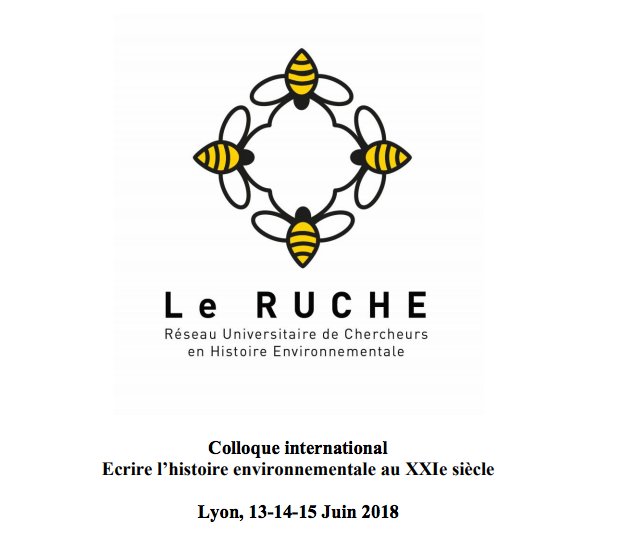 Renouvellement d’adhésion sans changement de coordonnées  Nom : ....................................................... Prénom : ....................................................................Profession/Institution :  ................................................................................................................Date de naissance : .......................................................................................................................Email : ..........................................................................................................................................Adresse personnelle : ...................................................................................................................Code postal : ...................................................................... Ville : ..............................................En adhérant au RUCHE, vous manifesterez votre soutien à notre démarche, et donnerez du poids à notre association ! En cas de paiement par chèque ou par virement, merci de renvoyer le bordereau d’adhésion à : Jawad Daheur, trésorier du RUCHE55 rue Ganneron 75018 Parisjawad.daheur@ehess.frRUCHE - Réseau Universitaire de Chercheurs en Histoire Environnementale. 13 rue Baillou, 75014 ParisAdhésion au RUCHECotisation 2021  10 € (étudiant) 25 € (enseignant, chercheur ou exerçant une autre activité professionnelle) Cotisation de soutien (indiquez le montant, supérieur à 20 €) : - Je souhaite devenir membre du RUCHE - Je souhaite renouveler ma cotisation au RUCHE Cochez la case correspondanteCotisation 2021  10 € (étudiant) 25 € (enseignant, chercheur ou exerçant une autre activité professionnelle) Cotisation de soutien (indiquez le montant, supérieur à 20 €) : Merci d’envoyer votre paiement Merci d’envoyer votre paiement - Par chèque - Par virement - Par carte via Helloasso Cochez la case correspondanteÀ l’ordre du RUCHE, à envoyer à l’adresse : Jawad Daheur, 55 rue Ganneron 75018 ParisIBAN : FR16 2004 1000 0157 6070 1M02 028BIC : PSSTFRPPPAR. Merci d’indiquer votre nom sous la forme : « NOM-adhésion-2020 ».Lien : https://www.helloasso.com/associations/ruche/adhesions/formulaire-d-adhesion-ruche-1